博士生导师简介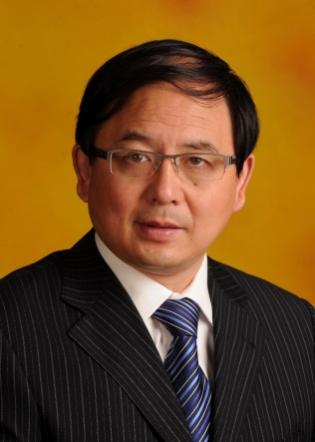 姓名姓名姓名华子春华子春华子春华子春华子春导师类型导师类型直博生导师直博生导师学院/单位学院/单位学院/单位生物药物生物药物生物药物生物药物生物药物招生学科招生学科微生物与生化药学微生物与生化药学电话电话电话1381403975813814039758138140397581381403975813814039758邮箱邮箱1020192596@cpu.edu.cn1020192596@cpu.edu.cn研究方向（100字以内）蛋白质结构与功能关系、新靶点和原创生物药研制与转化。本课题组立足基础研究，开展生物药物新靶点及新机制，创新生物药的筛选、设计和工程改造，生物药物制造、靶向递送和疗效评价的关键技术研究，生物活体药物创制研究方向（100字以内）蛋白质结构与功能关系、新靶点和原创生物药研制与转化。本课题组立足基础研究，开展生物药物新靶点及新机制，创新生物药的筛选、设计和工程改造，生物药物制造、靶向递送和疗效评价的关键技术研究，生物活体药物创制研究方向（100字以内）蛋白质结构与功能关系、新靶点和原创生物药研制与转化。本课题组立足基础研究，开展生物药物新靶点及新机制，创新生物药的筛选、设计和工程改造，生物药物制造、靶向递送和疗效评价的关键技术研究，生物活体药物创制研究方向（100字以内）蛋白质结构与功能关系、新靶点和原创生物药研制与转化。本课题组立足基础研究，开展生物药物新靶点及新机制，创新生物药的筛选、设计和工程改造，生物药物制造、靶向递送和疗效评价的关键技术研究，生物活体药物创制研究方向（100字以内）蛋白质结构与功能关系、新靶点和原创生物药研制与转化。本课题组立足基础研究，开展生物药物新靶点及新机制，创新生物药的筛选、设计和工程改造，生物药物制造、靶向递送和疗效评价的关键技术研究，生物活体药物创制研究方向（100字以内）蛋白质结构与功能关系、新靶点和原创生物药研制与转化。本课题组立足基础研究，开展生物药物新靶点及新机制，创新生物药的筛选、设计和工程改造，生物药物制造、靶向递送和疗效评价的关键技术研究，生物活体药物创制研究方向（100字以内）蛋白质结构与功能关系、新靶点和原创生物药研制与转化。本课题组立足基础研究，开展生物药物新靶点及新机制，创新生物药的筛选、设计和工程改造，生物药物制造、靶向递送和疗效评价的关键技术研究，生物活体药物创制研究方向（100字以内）蛋白质结构与功能关系、新靶点和原创生物药研制与转化。本课题组立足基础研究，开展生物药物新靶点及新机制，创新生物药的筛选、设计和工程改造，生物药物制造、靶向递送和疗效评价的关键技术研究，生物活体药物创制研究方向（100字以内）蛋白质结构与功能关系、新靶点和原创生物药研制与转化。本课题组立足基础研究，开展生物药物新靶点及新机制，创新生物药的筛选、设计和工程改造，生物药物制造、靶向递送和疗效评价的关键技术研究，生物活体药物创制研究方向（100字以内）蛋白质结构与功能关系、新靶点和原创生物药研制与转化。本课题组立足基础研究，开展生物药物新靶点及新机制，创新生物药的筛选、设计和工程改造，生物药物制造、靶向递送和疗效评价的关键技术研究，生物活体药物创制研究方向（100字以内）蛋白质结构与功能关系、新靶点和原创生物药研制与转化。本课题组立足基础研究，开展生物药物新靶点及新机制，创新生物药的筛选、设计和工程改造，生物药物制造、靶向递送和疗效评价的关键技术研究，生物活体药物创制研究方向（100字以内）蛋白质结构与功能关系、新靶点和原创生物药研制与转化。本课题组立足基础研究，开展生物药物新靶点及新机制，创新生物药的筛选、设计和工程改造，生物药物制造、靶向递送和疗效评价的关键技术研究，生物活体药物创制个人简介（包括教育背景、工作经历、社会兼职、视频链接等）个人简介（包括教育背景、工作经历、社会兼职、视频链接等）个人简介（包括教育背景、工作经历、社会兼职、视频链接等）个人简介（包括教育背景、工作经历、社会兼职、视频链接等）个人简介（包括教育背景、工作经历、社会兼职、视频链接等）个人简介（包括教育背景、工作经历、社会兼职、视频链接等）个人简介（包括教育背景、工作经历、社会兼职、视频链接等）个人简介（包括教育背景、工作经历、社会兼职、视频链接等）个人简介（包括教育背景、工作经历、社会兼职、视频链接等）个人简介（包括教育背景、工作经历、社会兼职、视频链接等）个人简介（包括教育背景、工作经历、社会兼职、视频链接等）个人简介（包括教育背景、工作经历、社会兼职、视频链接等）个人简介（包括教育背景、工作经历、社会兼职、视频链接等）个人简介（包括教育背景、工作经历、社会兼职、视频链接等）华子春教授现任中国药科大学生物药物学院院长；江苏省产业技术研究院医药生物技术研究所所长，江苏省重组蛋白质制造工程实验室主任。1986、1989、1994年分别在南京大学生物化学系获学士、硕士和博士学位。1992、1995年分别破格晋升南京大学副教授、教授。1994-1996年在美国纽约州卫生部Wadsworth实验及研究中心从事博士后研究；2000-2003年在美国加州柏克莱大学任柏克莱学者访问教授。1996年7月--2015年4月长期担任医药生物技术国家重点实验室主任；1999年1月--2017年8月长期担任南京大学生命科学学院副院长、执行院长。2019年10月起任中国药科大学生物药物学院院长。社会兼职：转化医学与创新药物国家重点实验室学术委员会委员、基因工程药物国家工程研究中心学术委员会委员；教育部高等学校生物技术、生物工程类专业教学指导委员会委员；中国生物化学与分子生物学学会生物化学与分子生物技术专业委员会副主任委员、江苏省生物技术协会副理事长；担任2个SCI刊物编委，14个国内核心刊物编委。华子春教授现任中国药科大学生物药物学院院长；江苏省产业技术研究院医药生物技术研究所所长，江苏省重组蛋白质制造工程实验室主任。1986、1989、1994年分别在南京大学生物化学系获学士、硕士和博士学位。1992、1995年分别破格晋升南京大学副教授、教授。1994-1996年在美国纽约州卫生部Wadsworth实验及研究中心从事博士后研究；2000-2003年在美国加州柏克莱大学任柏克莱学者访问教授。1996年7月--2015年4月长期担任医药生物技术国家重点实验室主任；1999年1月--2017年8月长期担任南京大学生命科学学院副院长、执行院长。2019年10月起任中国药科大学生物药物学院院长。社会兼职：转化医学与创新药物国家重点实验室学术委员会委员、基因工程药物国家工程研究中心学术委员会委员；教育部高等学校生物技术、生物工程类专业教学指导委员会委员；中国生物化学与分子生物学学会生物化学与分子生物技术专业委员会副主任委员、江苏省生物技术协会副理事长；担任2个SCI刊物编委，14个国内核心刊物编委。华子春教授现任中国药科大学生物药物学院院长；江苏省产业技术研究院医药生物技术研究所所长，江苏省重组蛋白质制造工程实验室主任。1986、1989、1994年分别在南京大学生物化学系获学士、硕士和博士学位。1992、1995年分别破格晋升南京大学副教授、教授。1994-1996年在美国纽约州卫生部Wadsworth实验及研究中心从事博士后研究；2000-2003年在美国加州柏克莱大学任柏克莱学者访问教授。1996年7月--2015年4月长期担任医药生物技术国家重点实验室主任；1999年1月--2017年8月长期担任南京大学生命科学学院副院长、执行院长。2019年10月起任中国药科大学生物药物学院院长。社会兼职：转化医学与创新药物国家重点实验室学术委员会委员、基因工程药物国家工程研究中心学术委员会委员；教育部高等学校生物技术、生物工程类专业教学指导委员会委员；中国生物化学与分子生物学学会生物化学与分子生物技术专业委员会副主任委员、江苏省生物技术协会副理事长；担任2个SCI刊物编委，14个国内核心刊物编委。华子春教授现任中国药科大学生物药物学院院长；江苏省产业技术研究院医药生物技术研究所所长，江苏省重组蛋白质制造工程实验室主任。1986、1989、1994年分别在南京大学生物化学系获学士、硕士和博士学位。1992、1995年分别破格晋升南京大学副教授、教授。1994-1996年在美国纽约州卫生部Wadsworth实验及研究中心从事博士后研究；2000-2003年在美国加州柏克莱大学任柏克莱学者访问教授。1996年7月--2015年4月长期担任医药生物技术国家重点实验室主任；1999年1月--2017年8月长期担任南京大学生命科学学院副院长、执行院长。2019年10月起任中国药科大学生物药物学院院长。社会兼职：转化医学与创新药物国家重点实验室学术委员会委员、基因工程药物国家工程研究中心学术委员会委员；教育部高等学校生物技术、生物工程类专业教学指导委员会委员；中国生物化学与分子生物学学会生物化学与分子生物技术专业委员会副主任委员、江苏省生物技术协会副理事长；担任2个SCI刊物编委，14个国内核心刊物编委。华子春教授现任中国药科大学生物药物学院院长；江苏省产业技术研究院医药生物技术研究所所长，江苏省重组蛋白质制造工程实验室主任。1986、1989、1994年分别在南京大学生物化学系获学士、硕士和博士学位。1992、1995年分别破格晋升南京大学副教授、教授。1994-1996年在美国纽约州卫生部Wadsworth实验及研究中心从事博士后研究；2000-2003年在美国加州柏克莱大学任柏克莱学者访问教授。1996年7月--2015年4月长期担任医药生物技术国家重点实验室主任；1999年1月--2017年8月长期担任南京大学生命科学学院副院长、执行院长。2019年10月起任中国药科大学生物药物学院院长。社会兼职：转化医学与创新药物国家重点实验室学术委员会委员、基因工程药物国家工程研究中心学术委员会委员；教育部高等学校生物技术、生物工程类专业教学指导委员会委员；中国生物化学与分子生物学学会生物化学与分子生物技术专业委员会副主任委员、江苏省生物技术协会副理事长；担任2个SCI刊物编委，14个国内核心刊物编委。华子春教授现任中国药科大学生物药物学院院长；江苏省产业技术研究院医药生物技术研究所所长，江苏省重组蛋白质制造工程实验室主任。1986、1989、1994年分别在南京大学生物化学系获学士、硕士和博士学位。1992、1995年分别破格晋升南京大学副教授、教授。1994-1996年在美国纽约州卫生部Wadsworth实验及研究中心从事博士后研究；2000-2003年在美国加州柏克莱大学任柏克莱学者访问教授。1996年7月--2015年4月长期担任医药生物技术国家重点实验室主任；1999年1月--2017年8月长期担任南京大学生命科学学院副院长、执行院长。2019年10月起任中国药科大学生物药物学院院长。社会兼职：转化医学与创新药物国家重点实验室学术委员会委员、基因工程药物国家工程研究中心学术委员会委员；教育部高等学校生物技术、生物工程类专业教学指导委员会委员；中国生物化学与分子生物学学会生物化学与分子生物技术专业委员会副主任委员、江苏省生物技术协会副理事长；担任2个SCI刊物编委，14个国内核心刊物编委。华子春教授现任中国药科大学生物药物学院院长；江苏省产业技术研究院医药生物技术研究所所长，江苏省重组蛋白质制造工程实验室主任。1986、1989、1994年分别在南京大学生物化学系获学士、硕士和博士学位。1992、1995年分别破格晋升南京大学副教授、教授。1994-1996年在美国纽约州卫生部Wadsworth实验及研究中心从事博士后研究；2000-2003年在美国加州柏克莱大学任柏克莱学者访问教授。1996年7月--2015年4月长期担任医药生物技术国家重点实验室主任；1999年1月--2017年8月长期担任南京大学生命科学学院副院长、执行院长。2019年10月起任中国药科大学生物药物学院院长。社会兼职：转化医学与创新药物国家重点实验室学术委员会委员、基因工程药物国家工程研究中心学术委员会委员；教育部高等学校生物技术、生物工程类专业教学指导委员会委员；中国生物化学与分子生物学学会生物化学与分子生物技术专业委员会副主任委员、江苏省生物技术协会副理事长；担任2个SCI刊物编委，14个国内核心刊物编委。华子春教授现任中国药科大学生物药物学院院长；江苏省产业技术研究院医药生物技术研究所所长，江苏省重组蛋白质制造工程实验室主任。1986、1989、1994年分别在南京大学生物化学系获学士、硕士和博士学位。1992、1995年分别破格晋升南京大学副教授、教授。1994-1996年在美国纽约州卫生部Wadsworth实验及研究中心从事博士后研究；2000-2003年在美国加州柏克莱大学任柏克莱学者访问教授。1996年7月--2015年4月长期担任医药生物技术国家重点实验室主任；1999年1月--2017年8月长期担任南京大学生命科学学院副院长、执行院长。2019年10月起任中国药科大学生物药物学院院长。社会兼职：转化医学与创新药物国家重点实验室学术委员会委员、基因工程药物国家工程研究中心学术委员会委员；教育部高等学校生物技术、生物工程类专业教学指导委员会委员；中国生物化学与分子生物学学会生物化学与分子生物技术专业委员会副主任委员、江苏省生物技术协会副理事长；担任2个SCI刊物编委，14个国内核心刊物编委。华子春教授现任中国药科大学生物药物学院院长；江苏省产业技术研究院医药生物技术研究所所长，江苏省重组蛋白质制造工程实验室主任。1986、1989、1994年分别在南京大学生物化学系获学士、硕士和博士学位。1992、1995年分别破格晋升南京大学副教授、教授。1994-1996年在美国纽约州卫生部Wadsworth实验及研究中心从事博士后研究；2000-2003年在美国加州柏克莱大学任柏克莱学者访问教授。1996年7月--2015年4月长期担任医药生物技术国家重点实验室主任；1999年1月--2017年8月长期担任南京大学生命科学学院副院长、执行院长。2019年10月起任中国药科大学生物药物学院院长。社会兼职：转化医学与创新药物国家重点实验室学术委员会委员、基因工程药物国家工程研究中心学术委员会委员；教育部高等学校生物技术、生物工程类专业教学指导委员会委员；中国生物化学与分子生物学学会生物化学与分子生物技术专业委员会副主任委员、江苏省生物技术协会副理事长；担任2个SCI刊物编委，14个国内核心刊物编委。华子春教授现任中国药科大学生物药物学院院长；江苏省产业技术研究院医药生物技术研究所所长，江苏省重组蛋白质制造工程实验室主任。1986、1989、1994年分别在南京大学生物化学系获学士、硕士和博士学位。1992、1995年分别破格晋升南京大学副教授、教授。1994-1996年在美国纽约州卫生部Wadsworth实验及研究中心从事博士后研究；2000-2003年在美国加州柏克莱大学任柏克莱学者访问教授。1996年7月--2015年4月长期担任医药生物技术国家重点实验室主任；1999年1月--2017年8月长期担任南京大学生命科学学院副院长、执行院长。2019年10月起任中国药科大学生物药物学院院长。社会兼职：转化医学与创新药物国家重点实验室学术委员会委员、基因工程药物国家工程研究中心学术委员会委员；教育部高等学校生物技术、生物工程类专业教学指导委员会委员；中国生物化学与分子生物学学会生物化学与分子生物技术专业委员会副主任委员、江苏省生物技术协会副理事长；担任2个SCI刊物编委，14个国内核心刊物编委。华子春教授现任中国药科大学生物药物学院院长；江苏省产业技术研究院医药生物技术研究所所长，江苏省重组蛋白质制造工程实验室主任。1986、1989、1994年分别在南京大学生物化学系获学士、硕士和博士学位。1992、1995年分别破格晋升南京大学副教授、教授。1994-1996年在美国纽约州卫生部Wadsworth实验及研究中心从事博士后研究；2000-2003年在美国加州柏克莱大学任柏克莱学者访问教授。1996年7月--2015年4月长期担任医药生物技术国家重点实验室主任；1999年1月--2017年8月长期担任南京大学生命科学学院副院长、执行院长。2019年10月起任中国药科大学生物药物学院院长。社会兼职：转化医学与创新药物国家重点实验室学术委员会委员、基因工程药物国家工程研究中心学术委员会委员；教育部高等学校生物技术、生物工程类专业教学指导委员会委员；中国生物化学与分子生物学学会生物化学与分子生物技术专业委员会副主任委员、江苏省生物技术协会副理事长；担任2个SCI刊物编委，14个国内核心刊物编委。华子春教授现任中国药科大学生物药物学院院长；江苏省产业技术研究院医药生物技术研究所所长，江苏省重组蛋白质制造工程实验室主任。1986、1989、1994年分别在南京大学生物化学系获学士、硕士和博士学位。1992、1995年分别破格晋升南京大学副教授、教授。1994-1996年在美国纽约州卫生部Wadsworth实验及研究中心从事博士后研究；2000-2003年在美国加州柏克莱大学任柏克莱学者访问教授。1996年7月--2015年4月长期担任医药生物技术国家重点实验室主任；1999年1月--2017年8月长期担任南京大学生命科学学院副院长、执行院长。2019年10月起任中国药科大学生物药物学院院长。社会兼职：转化医学与创新药物国家重点实验室学术委员会委员、基因工程药物国家工程研究中心学术委员会委员；教育部高等学校生物技术、生物工程类专业教学指导委员会委员；中国生物化学与分子生物学学会生物化学与分子生物技术专业委员会副主任委员、江苏省生物技术协会副理事长；担任2个SCI刊物编委，14个国内核心刊物编委。华子春教授现任中国药科大学生物药物学院院长；江苏省产业技术研究院医药生物技术研究所所长，江苏省重组蛋白质制造工程实验室主任。1986、1989、1994年分别在南京大学生物化学系获学士、硕士和博士学位。1992、1995年分别破格晋升南京大学副教授、教授。1994-1996年在美国纽约州卫生部Wadsworth实验及研究中心从事博士后研究；2000-2003年在美国加州柏克莱大学任柏克莱学者访问教授。1996年7月--2015年4月长期担任医药生物技术国家重点实验室主任；1999年1月--2017年8月长期担任南京大学生命科学学院副院长、执行院长。2019年10月起任中国药科大学生物药物学院院长。社会兼职：转化医学与创新药物国家重点实验室学术委员会委员、基因工程药物国家工程研究中心学术委员会委员；教育部高等学校生物技术、生物工程类专业教学指导委员会委员；中国生物化学与分子生物学学会生物化学与分子生物技术专业委员会副主任委员、江苏省生物技术协会副理事长；担任2个SCI刊物编委，14个国内核心刊物编委。华子春教授现任中国药科大学生物药物学院院长；江苏省产业技术研究院医药生物技术研究所所长，江苏省重组蛋白质制造工程实验室主任。1986、1989、1994年分别在南京大学生物化学系获学士、硕士和博士学位。1992、1995年分别破格晋升南京大学副教授、教授。1994-1996年在美国纽约州卫生部Wadsworth实验及研究中心从事博士后研究；2000-2003年在美国加州柏克莱大学任柏克莱学者访问教授。1996年7月--2015年4月长期担任医药生物技术国家重点实验室主任；1999年1月--2017年8月长期担任南京大学生命科学学院副院长、执行院长。2019年10月起任中国药科大学生物药物学院院长。社会兼职：转化医学与创新药物国家重点实验室学术委员会委员、基因工程药物国家工程研究中心学术委员会委员；教育部高等学校生物技术、生物工程类专业教学指导委员会委员；中国生物化学与分子生物学学会生物化学与分子生物技术专业委员会副主任委员、江苏省生物技术协会副理事长；担任2个SCI刊物编委，14个国内核心刊物编委。主持科研项目（3个以内）主持科研项目（3个以内）主持科研项目（3个以内）主持科研项目（3个以内）主持科研项目（3个以内）主持科研项目（3个以内）主持科研项目（3个以内）主持科研项目（3个以内）主持科研项目（3个以内）主持科研项目（3个以内）主持科研项目（3个以内）主持科研项目（3个以内）主持科研项目（3个以内）主持科研项目（3个以内）编号项目名称项目名称项目类型[横向课题/纵向课题]项目类型[横向课题/纵向课题]项目类型[横向课题/纵向课题]项目类别项目类别起讫时间起讫时间起讫时间总经费（万元）总经费（万元）本人承担任务[主持、负责、参与]1以细胞膜磷脂酰丝氨酸为靶点的生物药物的发现、功能及优化改造 以细胞膜磷脂酰丝氨酸为靶点的生物药物的发现、功能及优化改造 纵向课题纵向课题纵向课题国家自然科学基金重点项目国家自然科学基金重点项目2017-2021年2017-2021年2017-2021年275275主持2活细胞药物的成药性评价及临床转化 活细胞药物的成药性评价及临床转化 纵向课题纵向课题纵向课题江苏省前沿引领技术基础研究专项课题江苏省前沿引领技术基础研究专项课题2019-2022年2019-2022年2019-2022年150150负责3糖尿病及其并发症中蛋白激酶调控网络及靶向创新药物研究糖尿病及其并发症中蛋白激酶调控网络及靶向创新药物研究纵向课题纵向课题纵向课题国家重点研发计划蛋白质机器与生命过程调控专项国家重点研发计划蛋白质机器与生命过程调控专项2017-2022年2017-2022年2017-2022年130130参与代表性成果（3个以内）代表性成果（3个以内）代表性成果（3个以内）代表性成果（3个以内）代表性成果（3个以内）代表性成果（3个以内）代表性成果（3个以内）代表性成果（3个以内）代表性成果（3个以内）代表性成果（3个以内）代表性成果（3个以内）代表性成果（3个以内）代表性成果（3个以内）代表性成果（3个以内）编号论文标题论文标题论文标题期刊名称期刊名称收录情况[SCI收录、EI收录、ISTP收录]卷期卷期作者排名[通讯作者，1,2，其他]作者排名[通讯作者，1,2，其他]作者排名[通讯作者，1,2，其他]作者排名[通讯作者，1,2，其他]作者排名[通讯作者，1,2，其他]1Extracellular signal regulated kinase 5 promotes cell migration, invasion and lung metastasis in a FAK-dependent manner.Extracellular signal regulated kinase 5 promotes cell migration, invasion and lung metastasis in a FAK-dependent manner.Extracellular signal regulated kinase 5 promotes cell migration, invasion and lung metastasis in a FAK-dependent manner.Protein Cell.Protein Cell.SCI收录2020; 11(11):825-8452020; 11(11):825-845Jiang W, Cai F, Xu H, Lu Y, Chen J, Liu J, Cao N, Zhang X, Chen X, Huang Q, Zhuang H*, Hua ZC*.[共同通讯作者]Jiang W, Cai F, Xu H, Lu Y, Chen J, Liu J, Cao N, Zhang X, Chen X, Huang Q, Zhuang H*, Hua ZC*.[共同通讯作者]Jiang W, Cai F, Xu H, Lu Y, Chen J, Liu J, Cao N, Zhang X, Chen X, Huang Q, Zhuang H*, Hua ZC*.[共同通讯作者]Jiang W, Cai F, Xu H, Lu Y, Chen J, Liu J, Cao N, Zhang X, Chen X, Huang Q, Zhuang H*, Hua ZC*.[共同通讯作者]Jiang W, Cai F, Xu H, Lu Y, Chen J, Liu J, Cao N, Zhang X, Chen X, Huang Q, Zhuang H*, Hua ZC*.[共同通讯作者]2FADD is a key regulator of lipid metabolism. FADD is a key regulator of lipid metabolism. FADD is a key regulator of lipid metabolism. EMBO Mol Med.EMBO Mol Med.SCI收录2016; 8(8):895-9182016; 8(8):895-918Zhuang H, Wang X, Zha D, Gan Z, Cai F, Du P, Yang Y, Yang B, Zhang X, Yao C, Zhou Y, Jiang C, Guan S, Zhang X, Zhang J, Jiang W, Hu Q, Hua ZC*.[通讯作者]Zhuang H, Wang X, Zha D, Gan Z, Cai F, Du P, Yang Y, Yang B, Zhang X, Yao C, Zhou Y, Jiang C, Guan S, Zhang X, Zhang J, Jiang W, Hu Q, Hua ZC*.[通讯作者]Zhuang H, Wang X, Zha D, Gan Z, Cai F, Du P, Yang Y, Yang B, Zhang X, Yao C, Zhou Y, Jiang C, Guan S, Zhang X, Zhang J, Jiang W, Hu Q, Hua ZC*.[通讯作者]Zhuang H, Wang X, Zha D, Gan Z, Cai F, Du P, Yang Y, Yang B, Zhang X, Yao C, Zhou Y, Jiang C, Guan S, Zhang X, Zhang J, Jiang W, Hu Q, Hua ZC*.[通讯作者]Zhuang H, Wang X, Zha D, Gan Z, Cai F, Du P, Yang Y, Yang B, Zhang X, Yao C, Zhou Y, Jiang C, Guan S, Zhang X, Zhang J, Jiang W, Hu Q, Hua ZC*.[通讯作者]3A Multi-Gradient Targeting Drug Delivery System Based on RGD-l-TRAIL-Labeled Magnetic Microbubbles for Cancer Theranostics. A Multi-Gradient Targeting Drug Delivery System Based on RGD-l-TRAIL-Labeled Magnetic Microbubbles for Cancer Theranostics. A Multi-Gradient Targeting Drug Delivery System Based on RGD-l-TRAIL-Labeled Magnetic Microbubbles for Cancer Theranostics. Advanced Functional MaterialsAdvanced Functional MaterialsSCI收录2016; 26(45):8313-83242016; 26(45):8313-8324Lei Duan, Fang Yang, Wen He, Lina Song, Fan Qiu, Ning Xu, Lu Xu, Yu Zhang, Zichun Hua*, Ning Gu*.[共同通讯作者]Lei Duan, Fang Yang, Wen He, Lina Song, Fan Qiu, Ning Xu, Lu Xu, Yu Zhang, Zichun Hua*, Ning Gu*.[共同通讯作者]Lei Duan, Fang Yang, Wen He, Lina Song, Fan Qiu, Ning Xu, Lu Xu, Yu Zhang, Zichun Hua*, Ning Gu*.[共同通讯作者]Lei Duan, Fang Yang, Wen He, Lina Song, Fan Qiu, Ning Xu, Lu Xu, Yu Zhang, Zichun Hua*, Ning Gu*.[共同通讯作者]Lei Duan, Fang Yang, Wen He, Lina Song, Fan Qiu, Ning Xu, Lu Xu, Yu Zhang, Zichun Hua*, Ning Gu*.[共同通讯作者]其他成果及获奖（包括教材专著、专利发明、新药证书、临床批件、荣誉称号等）其他成果及获奖（包括教材专著、专利发明、新药证书、临床批件、荣誉称号等）其他成果及获奖（包括教材专著、专利发明、新药证书、临床批件、荣誉称号等）其他成果及获奖（包括教材专著、专利发明、新药证书、临床批件、荣誉称号等）其他成果及获奖（包括教材专著、专利发明、新药证书、临床批件、荣誉称号等）其他成果及获奖（包括教材专著、专利发明、新药证书、临床批件、荣誉称号等）其他成果及获奖（包括教材专著、专利发明、新药证书、临床批件、荣誉称号等）其他成果及获奖（包括教材专著、专利发明、新药证书、临床批件、荣誉称号等）其他成果及获奖（包括教材专著、专利发明、新药证书、临床批件、荣誉称号等）其他成果及获奖（包括教材专著、专利发明、新药证书、临床批件、荣誉称号等）其他成果及获奖（包括教材专著、专利发明、新药证书、临床批件、荣誉称号等）其他成果及获奖（包括教材专著、专利发明、新药证书、临床批件、荣誉称号等）其他成果及获奖（包括教材专著、专利发明、新药证书、临床批件、荣誉称号等）其他成果及获奖（包括教材专著、专利发明、新药证书、临床批件、荣誉称号等）先后主持或作为主要完成人获国家技术发明二等奖、国家自然科学二等奖各1项；获江苏省一等奖4项，教育部一等奖2项，中国产学研合作创新成果一等奖，中国国际工业博览会银奖，发明创业成果奖一等奖，入选2008-2010年度中国高校产学研合作十大优秀案例首位，中国国际多肽学术会议多肽应用杰出贡献奖，日内瓦发明专利博览会银奖，首届江苏创新创业大赛一等奖，中国“互联网+”大学生创新创业大赛和“挑战杯”中国大学生创业计划竞赛全国决赛金奖等奖励。出版或参与中英文专著30部（英文专著8部）；获国内外发明专利54件，30件发明专利转让或实施。先后获得国家杰出青年基金，教育部长江学者特聘教授，百千万人才工程国家级人选，国家级有突出贡献中青年专家，全国优秀科技工作者、国家首届青年教师奖、教育部跨世纪优秀人才、江苏省普通高等学校跨世纪学术带头人、江苏省“333工程”第一层次培养对象、全国万名优秀创新创业导师、、中国“互联网+”大学生创新创业大赛优秀创新创业导师、江苏省十佳双创名师等称号。先后主持或作为主要完成人获国家技术发明二等奖、国家自然科学二等奖各1项；获江苏省一等奖4项，教育部一等奖2项，中国产学研合作创新成果一等奖，中国国际工业博览会银奖，发明创业成果奖一等奖，入选2008-2010年度中国高校产学研合作十大优秀案例首位，中国国际多肽学术会议多肽应用杰出贡献奖，日内瓦发明专利博览会银奖，首届江苏创新创业大赛一等奖，中国“互联网+”大学生创新创业大赛和“挑战杯”中国大学生创业计划竞赛全国决赛金奖等奖励。出版或参与中英文专著30部（英文专著8部）；获国内外发明专利54件，30件发明专利转让或实施。先后获得国家杰出青年基金，教育部长江学者特聘教授，百千万人才工程国家级人选，国家级有突出贡献中青年专家，全国优秀科技工作者、国家首届青年教师奖、教育部跨世纪优秀人才、江苏省普通高等学校跨世纪学术带头人、江苏省“333工程”第一层次培养对象、全国万名优秀创新创业导师、、中国“互联网+”大学生创新创业大赛优秀创新创业导师、江苏省十佳双创名师等称号。先后主持或作为主要完成人获国家技术发明二等奖、国家自然科学二等奖各1项；获江苏省一等奖4项，教育部一等奖2项，中国产学研合作创新成果一等奖，中国国际工业博览会银奖，发明创业成果奖一等奖，入选2008-2010年度中国高校产学研合作十大优秀案例首位，中国国际多肽学术会议多肽应用杰出贡献奖，日内瓦发明专利博览会银奖，首届江苏创新创业大赛一等奖，中国“互联网+”大学生创新创业大赛和“挑战杯”中国大学生创业计划竞赛全国决赛金奖等奖励。出版或参与中英文专著30部（英文专著8部）；获国内外发明专利54件，30件发明专利转让或实施。先后获得国家杰出青年基金，教育部长江学者特聘教授，百千万人才工程国家级人选，国家级有突出贡献中青年专家，全国优秀科技工作者、国家首届青年教师奖、教育部跨世纪优秀人才、江苏省普通高等学校跨世纪学术带头人、江苏省“333工程”第一层次培养对象、全国万名优秀创新创业导师、、中国“互联网+”大学生创新创业大赛优秀创新创业导师、江苏省十佳双创名师等称号。先后主持或作为主要完成人获国家技术发明二等奖、国家自然科学二等奖各1项；获江苏省一等奖4项，教育部一等奖2项，中国产学研合作创新成果一等奖，中国国际工业博览会银奖，发明创业成果奖一等奖，入选2008-2010年度中国高校产学研合作十大优秀案例首位，中国国际多肽学术会议多肽应用杰出贡献奖，日内瓦发明专利博览会银奖，首届江苏创新创业大赛一等奖，中国“互联网+”大学生创新创业大赛和“挑战杯”中国大学生创业计划竞赛全国决赛金奖等奖励。出版或参与中英文专著30部（英文专著8部）；获国内外发明专利54件，30件发明专利转让或实施。先后获得国家杰出青年基金，教育部长江学者特聘教授，百千万人才工程国家级人选，国家级有突出贡献中青年专家，全国优秀科技工作者、国家首届青年教师奖、教育部跨世纪优秀人才、江苏省普通高等学校跨世纪学术带头人、江苏省“333工程”第一层次培养对象、全国万名优秀创新创业导师、、中国“互联网+”大学生创新创业大赛优秀创新创业导师、江苏省十佳双创名师等称号。先后主持或作为主要完成人获国家技术发明二等奖、国家自然科学二等奖各1项；获江苏省一等奖4项，教育部一等奖2项，中国产学研合作创新成果一等奖，中国国际工业博览会银奖，发明创业成果奖一等奖，入选2008-2010年度中国高校产学研合作十大优秀案例首位，中国国际多肽学术会议多肽应用杰出贡献奖，日内瓦发明专利博览会银奖，首届江苏创新创业大赛一等奖，中国“互联网+”大学生创新创业大赛和“挑战杯”中国大学生创业计划竞赛全国决赛金奖等奖励。出版或参与中英文专著30部（英文专著8部）；获国内外发明专利54件，30件发明专利转让或实施。先后获得国家杰出青年基金，教育部长江学者特聘教授，百千万人才工程国家级人选，国家级有突出贡献中青年专家，全国优秀科技工作者、国家首届青年教师奖、教育部跨世纪优秀人才、江苏省普通高等学校跨世纪学术带头人、江苏省“333工程”第一层次培养对象、全国万名优秀创新创业导师、、中国“互联网+”大学生创新创业大赛优秀创新创业导师、江苏省十佳双创名师等称号。先后主持或作为主要完成人获国家技术发明二等奖、国家自然科学二等奖各1项；获江苏省一等奖4项，教育部一等奖2项，中国产学研合作创新成果一等奖，中国国际工业博览会银奖，发明创业成果奖一等奖，入选2008-2010年度中国高校产学研合作十大优秀案例首位，中国国际多肽学术会议多肽应用杰出贡献奖，日内瓦发明专利博览会银奖，首届江苏创新创业大赛一等奖，中国“互联网+”大学生创新创业大赛和“挑战杯”中国大学生创业计划竞赛全国决赛金奖等奖励。出版或参与中英文专著30部（英文专著8部）；获国内外发明专利54件，30件发明专利转让或实施。先后获得国家杰出青年基金，教育部长江学者特聘教授，百千万人才工程国家级人选，国家级有突出贡献中青年专家，全国优秀科技工作者、国家首届青年教师奖、教育部跨世纪优秀人才、江苏省普通高等学校跨世纪学术带头人、江苏省“333工程”第一层次培养对象、全国万名优秀创新创业导师、、中国“互联网+”大学生创新创业大赛优秀创新创业导师、江苏省十佳双创名师等称号。先后主持或作为主要完成人获国家技术发明二等奖、国家自然科学二等奖各1项；获江苏省一等奖4项，教育部一等奖2项，中国产学研合作创新成果一等奖，中国国际工业博览会银奖，发明创业成果奖一等奖，入选2008-2010年度中国高校产学研合作十大优秀案例首位，中国国际多肽学术会议多肽应用杰出贡献奖，日内瓦发明专利博览会银奖，首届江苏创新创业大赛一等奖，中国“互联网+”大学生创新创业大赛和“挑战杯”中国大学生创业计划竞赛全国决赛金奖等奖励。出版或参与中英文专著30部（英文专著8部）；获国内外发明专利54件，30件发明专利转让或实施。先后获得国家杰出青年基金，教育部长江学者特聘教授，百千万人才工程国家级人选，国家级有突出贡献中青年专家，全国优秀科技工作者、国家首届青年教师奖、教育部跨世纪优秀人才、江苏省普通高等学校跨世纪学术带头人、江苏省“333工程”第一层次培养对象、全国万名优秀创新创业导师、、中国“互联网+”大学生创新创业大赛优秀创新创业导师、江苏省十佳双创名师等称号。先后主持或作为主要完成人获国家技术发明二等奖、国家自然科学二等奖各1项；获江苏省一等奖4项，教育部一等奖2项，中国产学研合作创新成果一等奖，中国国际工业博览会银奖，发明创业成果奖一等奖，入选2008-2010年度中国高校产学研合作十大优秀案例首位，中国国际多肽学术会议多肽应用杰出贡献奖，日内瓦发明专利博览会银奖，首届江苏创新创业大赛一等奖，中国“互联网+”大学生创新创业大赛和“挑战杯”中国大学生创业计划竞赛全国决赛金奖等奖励。出版或参与中英文专著30部（英文专著8部）；获国内外发明专利54件，30件发明专利转让或实施。先后获得国家杰出青年基金，教育部长江学者特聘教授，百千万人才工程国家级人选，国家级有突出贡献中青年专家，全国优秀科技工作者、国家首届青年教师奖、教育部跨世纪优秀人才、江苏省普通高等学校跨世纪学术带头人、江苏省“333工程”第一层次培养对象、全国万名优秀创新创业导师、、中国“互联网+”大学生创新创业大赛优秀创新创业导师、江苏省十佳双创名师等称号。先后主持或作为主要完成人获国家技术发明二等奖、国家自然科学二等奖各1项；获江苏省一等奖4项，教育部一等奖2项，中国产学研合作创新成果一等奖，中国国际工业博览会银奖，发明创业成果奖一等奖，入选2008-2010年度中国高校产学研合作十大优秀案例首位，中国国际多肽学术会议多肽应用杰出贡献奖，日内瓦发明专利博览会银奖，首届江苏创新创业大赛一等奖，中国“互联网+”大学生创新创业大赛和“挑战杯”中国大学生创业计划竞赛全国决赛金奖等奖励。出版或参与中英文专著30部（英文专著8部）；获国内外发明专利54件，30件发明专利转让或实施。先后获得国家杰出青年基金，教育部长江学者特聘教授，百千万人才工程国家级人选，国家级有突出贡献中青年专家，全国优秀科技工作者、国家首届青年教师奖、教育部跨世纪优秀人才、江苏省普通高等学校跨世纪学术带头人、江苏省“333工程”第一层次培养对象、全国万名优秀创新创业导师、、中国“互联网+”大学生创新创业大赛优秀创新创业导师、江苏省十佳双创名师等称号。先后主持或作为主要完成人获国家技术发明二等奖、国家自然科学二等奖各1项；获江苏省一等奖4项，教育部一等奖2项，中国产学研合作创新成果一等奖，中国国际工业博览会银奖，发明创业成果奖一等奖，入选2008-2010年度中国高校产学研合作十大优秀案例首位，中国国际多肽学术会议多肽应用杰出贡献奖，日内瓦发明专利博览会银奖，首届江苏创新创业大赛一等奖，中国“互联网+”大学生创新创业大赛和“挑战杯”中国大学生创业计划竞赛全国决赛金奖等奖励。出版或参与中英文专著30部（英文专著8部）；获国内外发明专利54件，30件发明专利转让或实施。先后获得国家杰出青年基金，教育部长江学者特聘教授，百千万人才工程国家级人选，国家级有突出贡献中青年专家，全国优秀科技工作者、国家首届青年教师奖、教育部跨世纪优秀人才、江苏省普通高等学校跨世纪学术带头人、江苏省“333工程”第一层次培养对象、全国万名优秀创新创业导师、、中国“互联网+”大学生创新创业大赛优秀创新创业导师、江苏省十佳双创名师等称号。先后主持或作为主要完成人获国家技术发明二等奖、国家自然科学二等奖各1项；获江苏省一等奖4项，教育部一等奖2项，中国产学研合作创新成果一等奖，中国国际工业博览会银奖，发明创业成果奖一等奖，入选2008-2010年度中国高校产学研合作十大优秀案例首位，中国国际多肽学术会议多肽应用杰出贡献奖，日内瓦发明专利博览会银奖，首届江苏创新创业大赛一等奖，中国“互联网+”大学生创新创业大赛和“挑战杯”中国大学生创业计划竞赛全国决赛金奖等奖励。出版或参与中英文专著30部（英文专著8部）；获国内外发明专利54件，30件发明专利转让或实施。先后获得国家杰出青年基金，教育部长江学者特聘教授，百千万人才工程国家级人选，国家级有突出贡献中青年专家，全国优秀科技工作者、国家首届青年教师奖、教育部跨世纪优秀人才、江苏省普通高等学校跨世纪学术带头人、江苏省“333工程”第一层次培养对象、全国万名优秀创新创业导师、、中国“互联网+”大学生创新创业大赛优秀创新创业导师、江苏省十佳双创名师等称号。先后主持或作为主要完成人获国家技术发明二等奖、国家自然科学二等奖各1项；获江苏省一等奖4项，教育部一等奖2项，中国产学研合作创新成果一等奖，中国国际工业博览会银奖，发明创业成果奖一等奖，入选2008-2010年度中国高校产学研合作十大优秀案例首位，中国国际多肽学术会议多肽应用杰出贡献奖，日内瓦发明专利博览会银奖，首届江苏创新创业大赛一等奖，中国“互联网+”大学生创新创业大赛和“挑战杯”中国大学生创业计划竞赛全国决赛金奖等奖励。出版或参与中英文专著30部（英文专著8部）；获国内外发明专利54件，30件发明专利转让或实施。先后获得国家杰出青年基金，教育部长江学者特聘教授，百千万人才工程国家级人选，国家级有突出贡献中青年专家，全国优秀科技工作者、国家首届青年教师奖、教育部跨世纪优秀人才、江苏省普通高等学校跨世纪学术带头人、江苏省“333工程”第一层次培养对象、全国万名优秀创新创业导师、、中国“互联网+”大学生创新创业大赛优秀创新创业导师、江苏省十佳双创名师等称号。先后主持或作为主要完成人获国家技术发明二等奖、国家自然科学二等奖各1项；获江苏省一等奖4项，教育部一等奖2项，中国产学研合作创新成果一等奖，中国国际工业博览会银奖，发明创业成果奖一等奖，入选2008-2010年度中国高校产学研合作十大优秀案例首位，中国国际多肽学术会议多肽应用杰出贡献奖，日内瓦发明专利博览会银奖，首届江苏创新创业大赛一等奖，中国“互联网+”大学生创新创业大赛和“挑战杯”中国大学生创业计划竞赛全国决赛金奖等奖励。出版或参与中英文专著30部（英文专著8部）；获国内外发明专利54件，30件发明专利转让或实施。先后获得国家杰出青年基金，教育部长江学者特聘教授，百千万人才工程国家级人选，国家级有突出贡献中青年专家，全国优秀科技工作者、国家首届青年教师奖、教育部跨世纪优秀人才、江苏省普通高等学校跨世纪学术带头人、江苏省“333工程”第一层次培养对象、全国万名优秀创新创业导师、、中国“互联网+”大学生创新创业大赛优秀创新创业导师、江苏省十佳双创名师等称号。先后主持或作为主要完成人获国家技术发明二等奖、国家自然科学二等奖各1项；获江苏省一等奖4项，教育部一等奖2项，中国产学研合作创新成果一等奖，中国国际工业博览会银奖，发明创业成果奖一等奖，入选2008-2010年度中国高校产学研合作十大优秀案例首位，中国国际多肽学术会议多肽应用杰出贡献奖，日内瓦发明专利博览会银奖，首届江苏创新创业大赛一等奖，中国“互联网+”大学生创新创业大赛和“挑战杯”中国大学生创业计划竞赛全国决赛金奖等奖励。出版或参与中英文专著30部（英文专著8部）；获国内外发明专利54件，30件发明专利转让或实施。先后获得国家杰出青年基金，教育部长江学者特聘教授，百千万人才工程国家级人选，国家级有突出贡献中青年专家，全国优秀科技工作者、国家首届青年教师奖、教育部跨世纪优秀人才、江苏省普通高等学校跨世纪学术带头人、江苏省“333工程”第一层次培养对象、全国万名优秀创新创业导师、、中国“互联网+”大学生创新创业大赛优秀创新创业导师、江苏省十佳双创名师等称号。